УКРАЇНАФЕДОРІВСЬКА СІЛЬСЬКА РАДАПОЛОГІВСЬКОГО РАЙОНУ ЗАПОРІЗЬКОЇ ОБЛАСТІвосьмого скликаннядруга сесіяРІШЕННЯ23.12 2020 року                                                                                             № 29 с.ФедорівкаПро затвердження Програми «Світло селу» Федорівської сільської ради» на 2021 рікЗгідно Бюджетного кодексу України, законів України «Про місцеве самоврядування в Україні», «Про благоустрій населених пунктів», розглянувши пропозиції  директора комунального підприємства «Благоустрій» Федорівської сільської ради, Федорівська сільська рада Пологівського району  запорізької областів и р і ш и л а:1.Затвердити Програму «Світло селу» Федорівської сільської ради на 2021 рік (далі - Програма), що додається.2. Відділу фінансів передбачити кошти на фінансування Програми на 2021 рік.3. Контроль за виконанням рішення покласти на постійну депутатську комісію з питань фінансів, бюджету, планування соціально-економічного розвитку, інвестицій та міжнародного співробітництва.Сільський голова                                                            Володимир ЧЕРНОУС                ЗАТВЕРДЖЕНО                 Рішенням                           Федорівської                сільської ради                                                                                                   від 23.12.2020 № 29П Р О Г Р А М А«Світло селу» територіальної громади Федорівської сільської ради» на 2021 рік Загальні положення.Програма будівництва, реконструкції обслуговування та утримання вуличного освітлення населених пунктів Федорівської  сільської ради на 2021 рік (надалі Програма) розроблена відповідно до  пункту 22 частини першої статті 26 Закону України “Про місцеве самоврядування в Україні ”, ст.91 Бюджетного кодексу України,   Закону України  «Про благоустрій населених пунктів», та інших нормативно-правових актів у цій сфері.З огляду на негативні тенденції, що мають місце в забезпеченні безпечного пересування людей, відсутність на деяких вулицях населених пунктів територіальної громади  вуличного освітлення в нічний час, з метою зниження рівня аварійності на вулицях, запобігання та зменшення травматизму населення та покращення умов благоустрою в населених пунктах та потребою відновлення зовнішнього освітлення та реконструкції існуючих систем зовнішнього освітлення  розроблена  зазначена Програма.Дана Програма направлена на зменшення бюджетних витрат на:   - споживання електроенергії за рахунок зниження встановленої       потужності    та використання енергоефективних електроприладів;   - обслуговування мереж зовнішнього освітлення за рахунок збільшення     строку служби високоефективних освітлювальних приладів.В результаті її впровадження буде досягнуто рівень освітлення вулиць відповідно до санітарних норм освітлення, що позитивно впливає на дорожньо-транспортну ситуацію та створить сприятливі умови для покращення криміногенної ситуації. Намічено значне поліпшення екологічної обстановки, оскільки буде повністю виключено з експлуатації ртутні джерела світла.Використання  даного світлотехнічного обладнання забезпечить цілі та мету проекту по зменшенню обсягів споживання електричної енергії та зменшенню використання бюджетних коштів.Далі в Програмі вживаються наступні терміни:зовнішнє освітлення – освітлення вулично-дорожньої мережі, житлових масивів, парків, або територій будь-яких інших об’єктів за допомогою перетворення електричної енергії в світлову;об’єкти зовнішнього освітлення – електричне та допоміжне обладнання і електромережі (у тому числі лінії електропередач,  автоматика ), що забезпечують належне функціонування, відповідно до державних стандартів, технічних умов та норм вуличного, об’єктного та архітектурно-декоративного освітлення ;утримання об’єктів зовнішнього освітлення  – роботи, пов’язані з обслуговуванням та забезпеченням належного функціонування таких об’єктів згідно з державними  стандартами, технічними умовами та нормами;світлоточка – місце перетворення електричної енергії і світлову на мережах зовнішнього освітлення; є одиницею калькулювання вартості робіт з утримання об’єктів зовнішнього освітлення.                                     2. Мета програмиОсновною метою Програми є максимальне  забезпечення освітлення населених пунктів в нічний час на належному рівні, що полягає у забезпеченні кращих умов проживання мешканців населених пунктів, безпечного  пересування  учасників  дорожнього  руху, запобігання та зменшення травматизму населення, підвищення ефективності та надійності функціонування і сталого розвитку об’єктів зовнішнього освітлення на основі планування і реалізації заходів з будівництва, відновлення, модернізації та енергозбереження цих об’єктів для зменшення обсягів енергоспоживання.3.Завдання програми Основними завданнями програми:відновлення мереж зовнішнього освітлення з великим терміном експлуатації та таких, що вийшли з ладу;підвищення експлуатаційних якостей мереж вуличного освітлення;будівництво нових об’єктів зовнішнього освітлення на територіях населених пунктів;організація  ефективного  управління  у  сфері  виробництва  і  наданняпослуг з  обслуговування, утримання  та  ремонту  мереж  зовнішнього освітлення;утримання в належному стані мереж вуличного освітленя;зменшення бюджетних витрат на споживання електроенергії за рахунок зниження встановленої потужності по світлоточках;збільшення кількості годин освітлення в нічний час;освітлення вулиць відповідно до вимог санітарних норм;покращення дорожньо - транспортної та криміногенної ситуації.4.Фінансове  забезпечення програмиФінансування Програми буде здійснюватись за рахунок коштів місцевого бюджету та інших джерел, не заборонених законодавством.    Обсяг фінансування заходів Програми визначається згідно з додатком до Програми.    Координатором роботи щодо виконання заходів Програми  є Федорівська сільська рада.5.Очікувані результати виконання Програми   Виконання Програми дасть змогу:забезпечити безпеку пересування учасників дорожнього руху;зменшити рівень аварійності на дорогах населених пунктів;зменшити до мінімального рівня витрати і втрати при надані послуг зовнішнього освітлення за рахунок впровадження новітніх технічних рішень шляхом застосування сучасних систем автоматизованого управління зовнішнього освітлення, установлення світильників з енергозберігаючими джерелами світла; знизити кількість аварійних ситуацій на об’єктах зовнішнього освітлення;покращити якість житлово-комунального обслуговування населення.Діловод загального відділу                                        Тетяна ШЕЧКОВА                                                                          Додаток                                                                           до Програми «Світло селу»             територіальної громади               Федорівської сільської ради»              на 2021 рікЗАХОДИ,до  Програми «Світло селу» територіальної громади Федорівської                                          сільської ради » на 2021 рікДіловод загального відділу                                        Тетяна ШЕЧКОВА№ з/пНайменування заходуПрогнозований обсяг фінансування,  грн.Термін виконання1Витрати на електроенергію  вуличне освітлення67210Протягом року2Поточний ремонт вуличного осівітлення, заміна   енергозберігаючих ламп, світильників20573Протягом року3Послуги «вишки»5000Протягом рокуВсього                                                           92783Всього                                                           92783Всього                                                           92783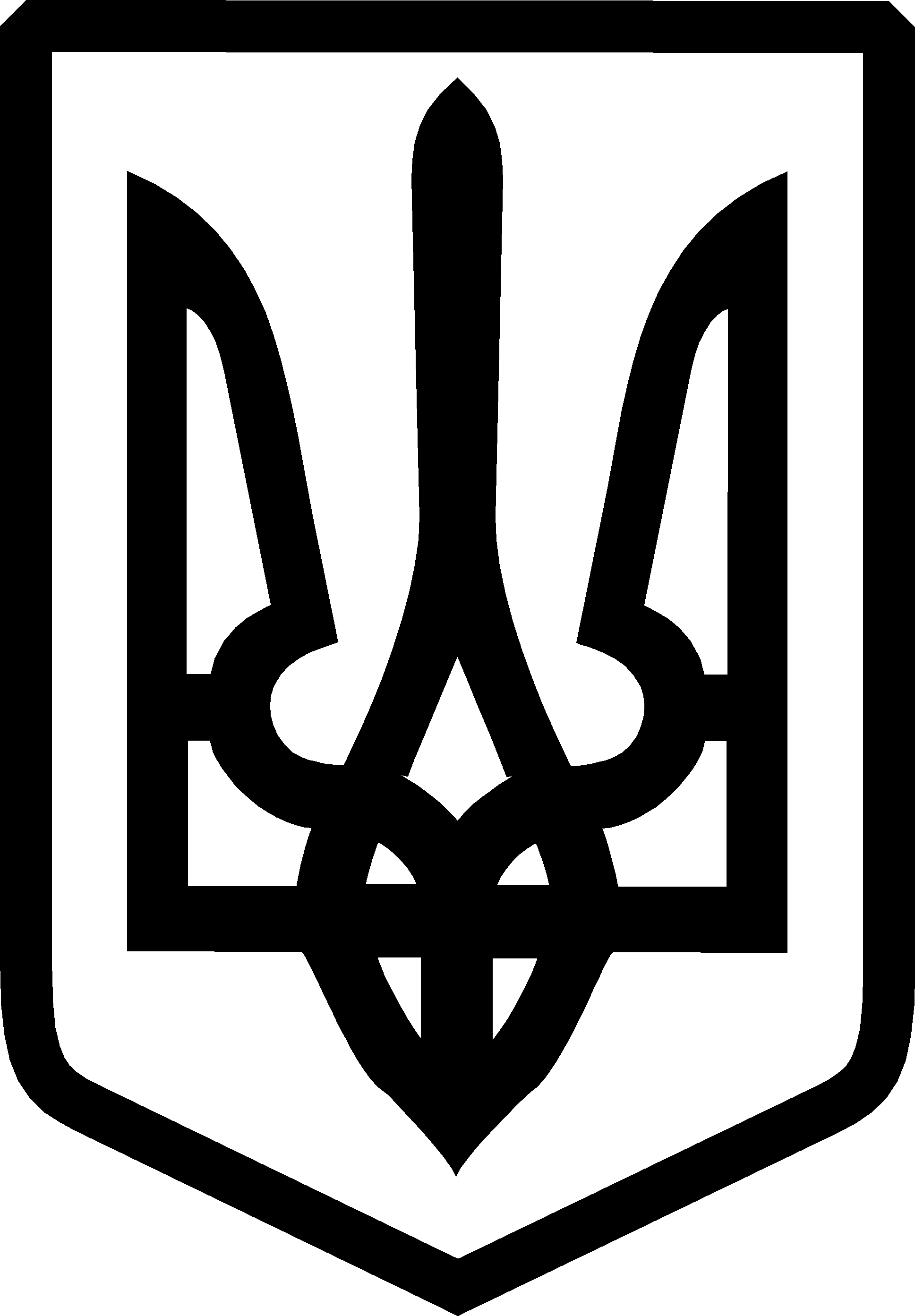 